 Proiect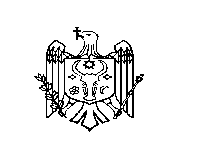 REPUBLICA MOLDOVACONSILIUL RAIONAL ŞTEFAN VODĂDECIZIE nr. 2/21din 05 aprilie 2024 Cu privire la constituirea Consiliului de administraţie al Instituţiei Publice ,,Incubatorul de Afaceri din Ştefan Vodă” În conformitate cu prevederile pct. 22 și 24 al Statutului IP IAȘV aprobat prin decizia Consiliului raional Ștefan Vodă nr. 10/7 din 15.12.2011 cu privire la înființarea Instituţiei Publice ,,Incubatorul de Afaceri din Ştefan Vodă” În baza art. 43 alin. (2), art. 46 din Legea privind administraţia publică locală nr. 436–XVI din                28 decembrie 2006, Consiliul raional Ştefan Vodă DECIDE:1. Se instituie Consiliul de administraţie al Instituţiei Publice ,,Incubatorul de Afaceri                        din Ştefan Vodă”, în continuare (Consiliu), pe un termen de 3 (trei) ani, în componență numerică de 7 (șapte) membri, în componență nominală după cum urmează: 1) Luchian Olga, președinta raionului, Președinta Consiliului; 2) Vasile Maxim, vicepreședinte al raionului; 3) Barbănegră Adelina, administratoarea IP IAȘV; 4) Reprezentantul Organizației pentru Dezvoltarea Antrprenoriatului; 5) Reprezentantul rezidenților IP IAȘV (ales la adunarea generală a rezidenților); 6) Reprezentantul Asociației Oamenilor de Afaceri din raionul Ștefan Vodă; 7) Pînzaru Axenia, consilieră raională.2. Se abrogă decizia Consiliului raional nr. 1/4 din 24.01.2020 Cu privire la modificarea deciziei Consiliului raional nr.1/6 din 02.02.2012 „Cu privire la constituirea Consiliului de administraţie al Instituţiei Publice Incubatorul de Afaceri din Ştefan Vodă”.3. Controlul executării prezentei decizii se atribuie doamnei Olga Luchian, președinta raionului. 4. Prezenta decizie poate fi contestată cu cerere prealabilă la autoritatea emitentă cu sediul                        or. Ștefan Vodă, str. Libertății nr. 1 sau la Judecătoria Căușeni (sediul or. Ștefan Vodă,                              str. Grigore Vieru nr. 6), în termen de 30 de zile din data publicării, potrivit prevederilor                      Codului administrativ al Republicii Moldova nr. 116/2018.5. Prezenta decizie se include în Registrul de Stat al actelor locale, se publică pe pagina web a Consiliului raional Ștefan Vodă și se aduce la cunoștință persoanelor nominalizate.      Preşedintele şedinţei                                                                                            Contrasemnează:      Secretarul Consiliul raional                                                                      Ion Ţurcan